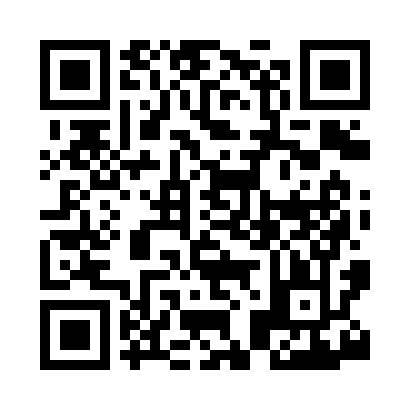 Prayer times for TRUE, West Virginia, USAMon 1 Jul 2024 - Wed 31 Jul 2024High Latitude Method: Angle Based RulePrayer Calculation Method: Islamic Society of North AmericaAsar Calculation Method: ShafiPrayer times provided by https://www.salahtimes.comDateDayFajrSunriseDhuhrAsrMaghribIsha1Mon4:366:061:285:218:4910:202Tue4:366:071:285:218:4910:193Wed4:376:071:285:218:4910:194Thu4:386:081:285:218:4910:195Fri4:386:081:285:228:4810:186Sat4:396:091:295:228:4810:187Sun4:406:101:295:228:4810:178Mon4:416:101:295:228:4710:179Tue4:416:111:295:228:4710:1610Wed4:426:111:295:228:4710:1611Thu4:436:121:295:228:4610:1512Fri4:446:131:305:228:4610:1513Sat4:456:131:305:228:4510:1414Sun4:466:141:305:228:4510:1315Mon4:476:151:305:228:4410:1216Tue4:486:161:305:228:4410:1117Wed4:496:161:305:228:4310:1118Thu4:506:171:305:228:4310:1019Fri4:516:181:305:228:4210:0920Sat4:526:191:305:228:4110:0821Sun4:536:191:305:228:4110:0722Mon4:546:201:305:228:4010:0623Tue4:556:211:305:228:3910:0524Wed4:566:221:305:218:3910:0425Thu4:576:221:305:218:3810:0326Fri4:586:231:305:218:3710:0127Sat5:006:241:305:218:3610:0028Sun5:016:251:305:218:359:5929Mon5:026:261:305:218:349:5830Tue5:036:271:305:208:339:5731Wed5:046:271:305:208:329:55